Extend Activity #1Collaborative Dining TableBy David Schenk Feb 27 2023Find an openly licensed image of a dining table on Unsplash, Pixabay or Creative CommonsSelect an Image editing tool in the Extend Toolkit or one you are familiar with, to begin modifying the image you have selected..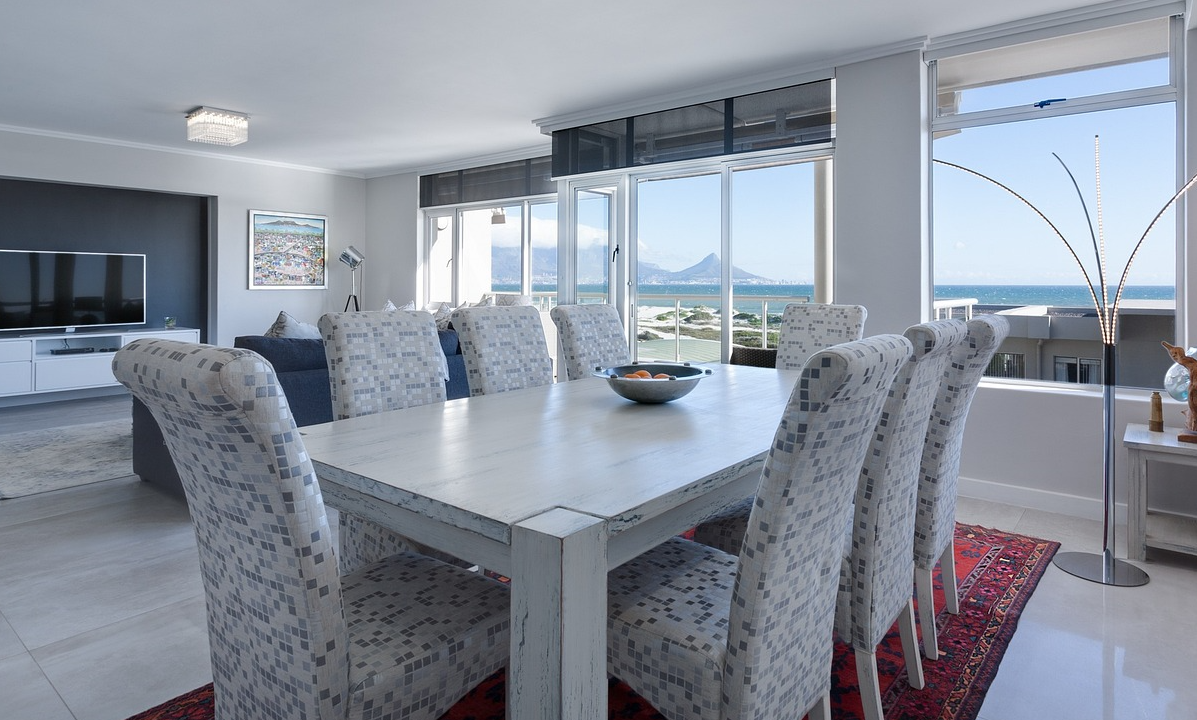 Choose one of the projects you identified (successful or otherwise) and using the image editing application, add each person’s name as a place setting at the table (you do not have to put real names). >> Project : BOPPPS for a lessonDescribe each person you worked with. Consider the following questions:Were they part of or outside of your discipline? >> outside and inside (the course we took had both)How did your skills compare with theirs? >> similar disciplines (eg business) had similar skills / methodsDo they offer a diverse perspective that is different from yours? If so, how does this help improve your teaching? >> The ‘outside discipline’ members (eg engineers) had different perspectives that help shed light on other methodsAt the centre of the table add the modes and communication tools you used to collaborate. Note which ones worked better than others. >> verbal worked best since we were in person and could quickly refine and exchange ideasIdentify patterns and gaps:Highlight the type of people and processes that you know work well for you and which ones do not. >> team members from the same discipline (business) worked best since we had similar teaching methods and educationIdentify anything that is missing from the table—anything you need to consider for future collaborations. >> The instructor helped keep things in checkTake a photo or screenshot of your “collaborative dining table” or export it as an image file. >> image is aboveShare it on twitter with a mention of @ontarioextend and the hashtag #oextend. (Note: if you do not want to use Twitter you can submit the image file)> image file above (I am not on twitter)Your submission for this activity can be an uploaded image of your dining table image or add a link to your tweet @ontarioextend #oextend that includes the image.> image file above (I am not on twitter)After you make your submission, save the web address to your response (found in the green confirmation box) so you can use it later for your badge submission form.